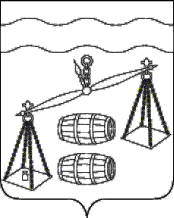 МУНИЦИПАЛЬНЫЙ РАЙОН«СУХИНИЧСКИЙ РАЙОН»Калужская областьРАЙОННАЯ ДУМАР Е Ш Е Н И ЕО  внесении  изменения   в   решениеРайонной Думы   муниципального  района  «Сухиничский район» от 13.11.2015 № 33(в ред. от 27.12.2016, 21.11.2017, 05.03.2018,10.03.2023)«Об определении размера арендной платы,порядка, условий и сроков внесения арендной платы за земельные участки, находящиеся в собственности МР"Сухиничский район" и предоставленныев аренду без торгов»        В соответствии со статьей 39.7 Земельного кодекса Российской Федерации, Уставом муниципального района "Сухиничский район", районная Дума МР "Сухиничский район"  Р Е Ш И Л А:        1.  Внести в решение Районной Думы МР «Сухиничский район» от 13.11.2015 № 33 (в ред. от 27.12.2016, 21.11.2017, 05.03.2018, 10.03.2023) "Об определении размера арендной платы, порядка, условий и сроков внесения арендной платы за земельные участки, находящиеся в собственности МР "Сухиничский район" и предоставленные в аренду без торгов" (далее – Решение) следующее изменение:  1.1. В абзаце седьмом пункта 1 Приложения к Решению слова "с момента утверждения соответствующих результатов кадастровой оценки земель" заменить словами  "с даты, по состоянию на которую определена кадастровая стоимость".2. Настоящее решение вступает в силу после его обнародования, подлежит размещению на официальном сайте администрации МР «Сухиничский район».       3. Контроль за исполнением настоящего решения возложить на комиссию Районной Думы по нормотворчеству (Симоненков А.П.) и администрацию МР «Сухиничский район».Глава муниципального района«Сухиничский район»                                                                   Н.А.Егоров   Заведующий юридическим отделомадминистрации МР «Сухиничский район»                                   Е.И.ИоничеваЗаместитель главы администрации МР «Сухиничский район»                                                               А.Н.СковородниковПредседатель комиссии РайоннойДумы МР «Сухиничский район»по нормотворчеству                                                                         А.П.СимоненковЗаместитель заведующего отделоморганизационно-контрольной работыи взаимодействия с поселениямиадминистрации МР «Сухиничский район»                                 Е.И.Алексановаот   20.12.2023                   №   382